  ПАРАМЕТРЫ  КИНОЗАЛА ПРИ ШИРОКИХ И  ШИРОКОФОРМАТНЫХ ЭКРАНАХ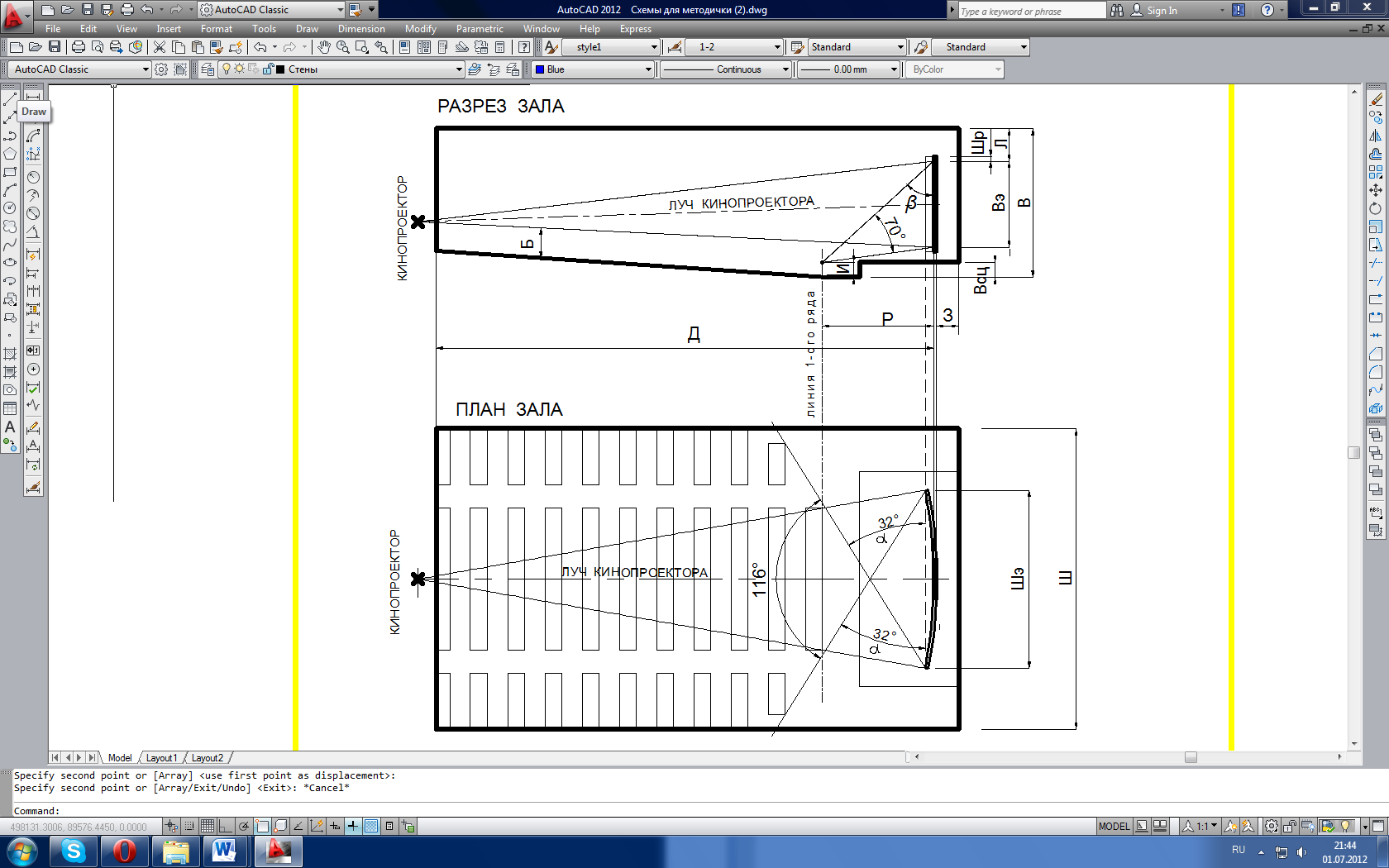                    В      –  высота  помещения зала		Д      –   длина зала до экрана (  не  более  2 Шэ  , но  max 36 м)		Вэ    -    высота экрана		Шэ   -    ширина экрана		В сц -   высота сцены		Р       -   расстояние от экрана до  спинки  1 –ого ряда (не более  0,6 Шэ)		И       -   высота  уровня глаз  сидящего зрителя		З       -  ширина  заэкранного пространства		Шр    -  ширина рамы		Л        - расстояние от потолка до  кромки рабочего поля экрана		Б       -  высота  от луча проекции до пола           β       -  вертикальный угол  между лучом зрения, направленным к верхней                          кромки  экрана и  вертикальной образующей экрана (не менее 50°)			α    -   горизонтальный угол  ( не менее  32°),    образуемый  лучом зрения                                   направленным  с крайнего места  1-ого ряда  на  противоположную                                 вертикальную   кромку экрана  с хордой широкого экрана    В широкоэкранных кинозалах  зрительские места  располагаются  в секторе  116 °Вертикальный угол зрения на экран  даже для зрителей 1-ого ряда  не должен превышать  70°.             ПАРАМЕТРЫ  КИНОЗАЛА  С  ОБЫЧНЫМ   ПЛОСКИМ  ЭКРАНОМ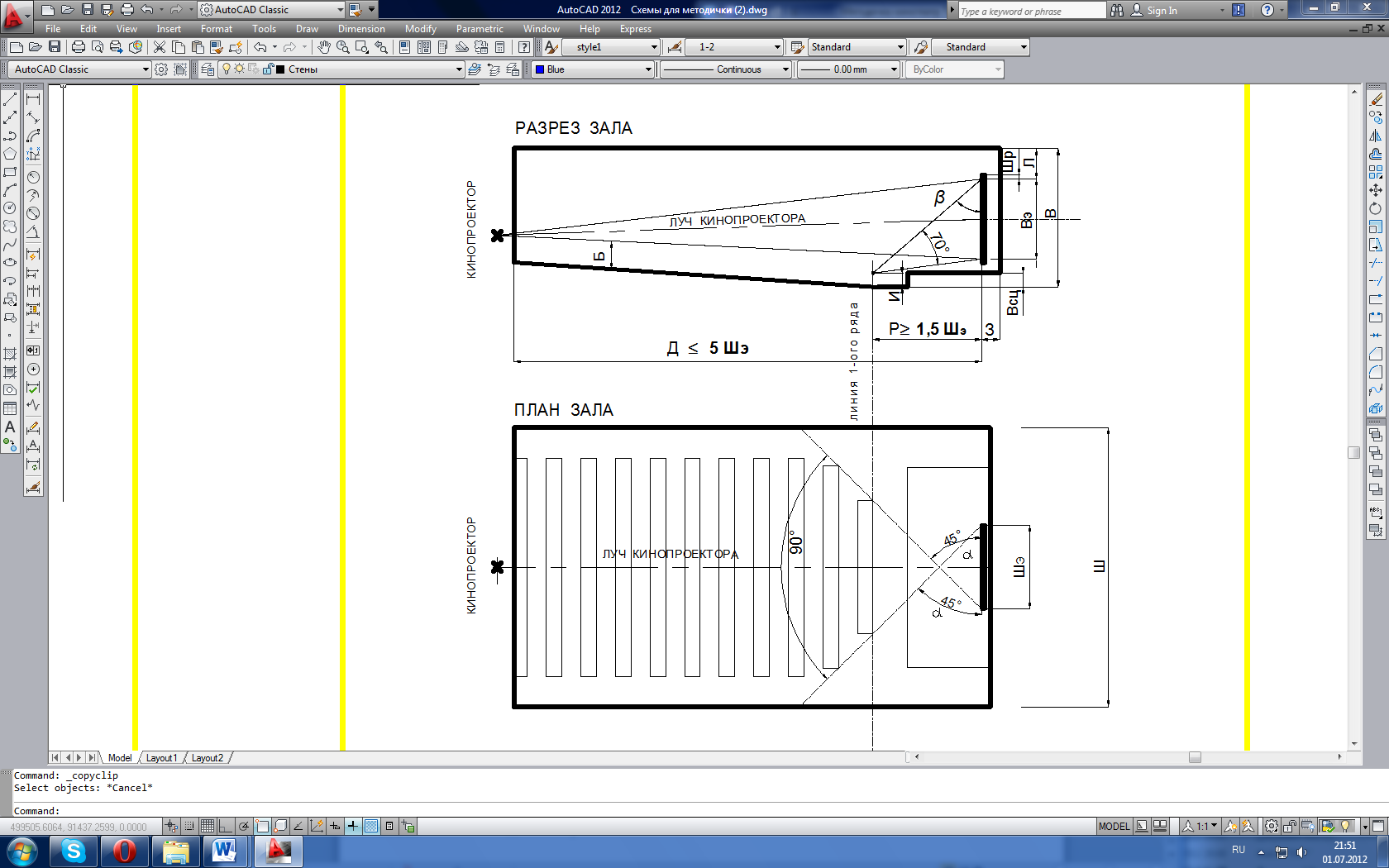                    В      –  высота  помещения зала		Д      –   длина зала до экрана ( max 36 м)		Вэ    -    высота экрана		Шэ   -    ширина экрана		В сц -   высота сцены		Р       -   расстояние от экрана до  спинки  1 –ого ряда		И       -   высота  уровня глаз  сидящего зрителя		З       -  ширина  заэкранного пространства		Шр    -  ширина рамы		Л        - расстояние от потолка до  кромки рабочего поля экрана		Б       -  высота  от луча проекции до пола                   β       -  вертикальный угол  между лучом зрения, направленным к верхней                          кромки  экрана и  вертикальной образующей экрана (не менее 50°)		α    -   горизонтальный угол  (не менее  45°),    образуемый  лучом зрения                                   направленным  с крайнего места  1-ого ряда  на  противоположную                                 вертикальную   кромку экрана  с хордой широкого экрана   В кинозалах с плоским  экраном  зрительские места  располагаются  в секторе  90 °Вертикальный угол зрения на экран  даже для зрителей 1-ого ряда  не должен превышать  70°.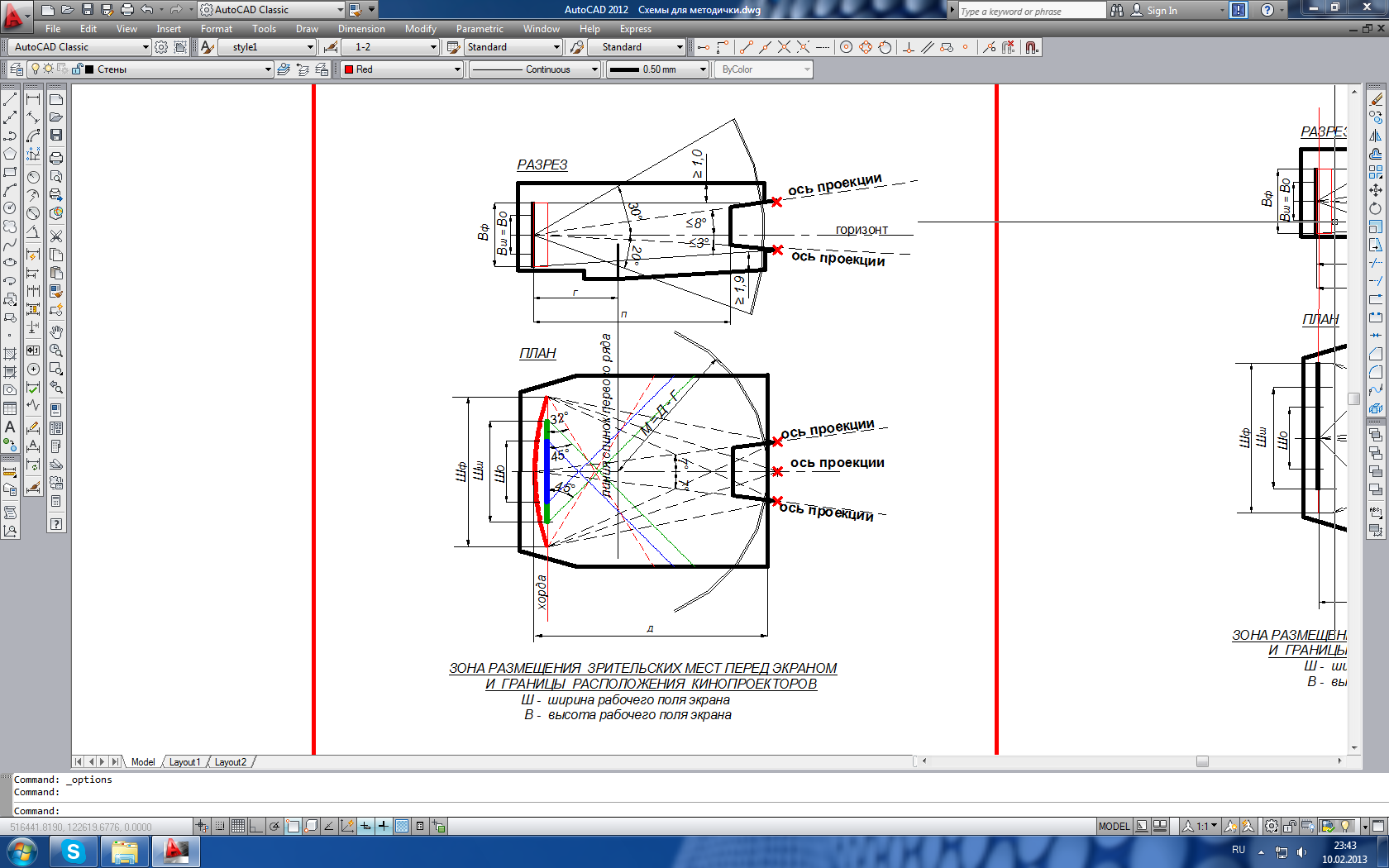 